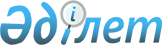 "Мұғалжар аудандық мәслихатының Регламентін бекіту туралы" Мұғалжар аудандық мәслихатының 2013 жылғы 25 желтоқсандағы № 136 шешімінің күшін жою туралыАқтөбе облысы Мұғалжар аудандық мәслихатының 2016 жылғы 3 қазандағы № 48 шешімі      Қазақстан Республикасының 2001 жылғы 23 қаңтардағы "Қазақстан Республикасындағы жергілікті мемлекеттік басқару және өзін-өзі басқару туралы" Заңына және Қазақстан Республикасының 2016 жылғы 6 сәуірдегі "Құқықтық актілер туралы" Заңына сәйкес, Мұғалжар аудандық мәслихаты ШЕШІМ ҚАБЫЛДАДЫ:

      Мұғалжар аудандық мәслихатының "Мұғалжар аудандық мәслихатының Регламентін бекіту туралы" 2013 жылғы 25 желтоқсандағы № 136 (нормативтік құқықтық актілерді мемлекеттік тіркеу тізілімінде № 3754 тіркелген, 2014 жылы 11 ақпанда аудандық "Мұғалжар" газетінде жариланған) шешімінің күші жойылсын.


					© 2012. Қазақстан Республикасы Әділет министрлігінің «Қазақстан Республикасының Заңнама және құқықтық ақпарат институты» ШЖҚ РМК
				
      Сессия төрайымы,

      мәслихат хатшысы

Н.Қалиева
